Committee Application (deadline to submit July 31, 2021)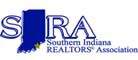 Contact InformationNameMember NumberCompany Phone Number Work PhoneE-Mail AddressCheck committees you are interested in being considered for: 	 By Laws 	 PR 	 MLS 	Government Affairs 	RPAC Trustee 	 Finance 	 Installation  	RPAC Campaign 	Education 	YPN 	Professional Standards (IAR) (2+)InterestsHow long have you been a member of the REALTOR® organization?   	In, 2019 approximately how many transaction sides were you involved in?  	Have you served on a committee previously?   	_yes	 	noIf yes please list committees 	Special Skills or QualificationsSummarize special skills and qualifications you have acquired from employment, previous volunteer work, or through other activities, including hobbies or sports.Agreement and SignatureBy submitting this application, I affirm that the facts set forth in it are true and completeName (printed)SignatureDate